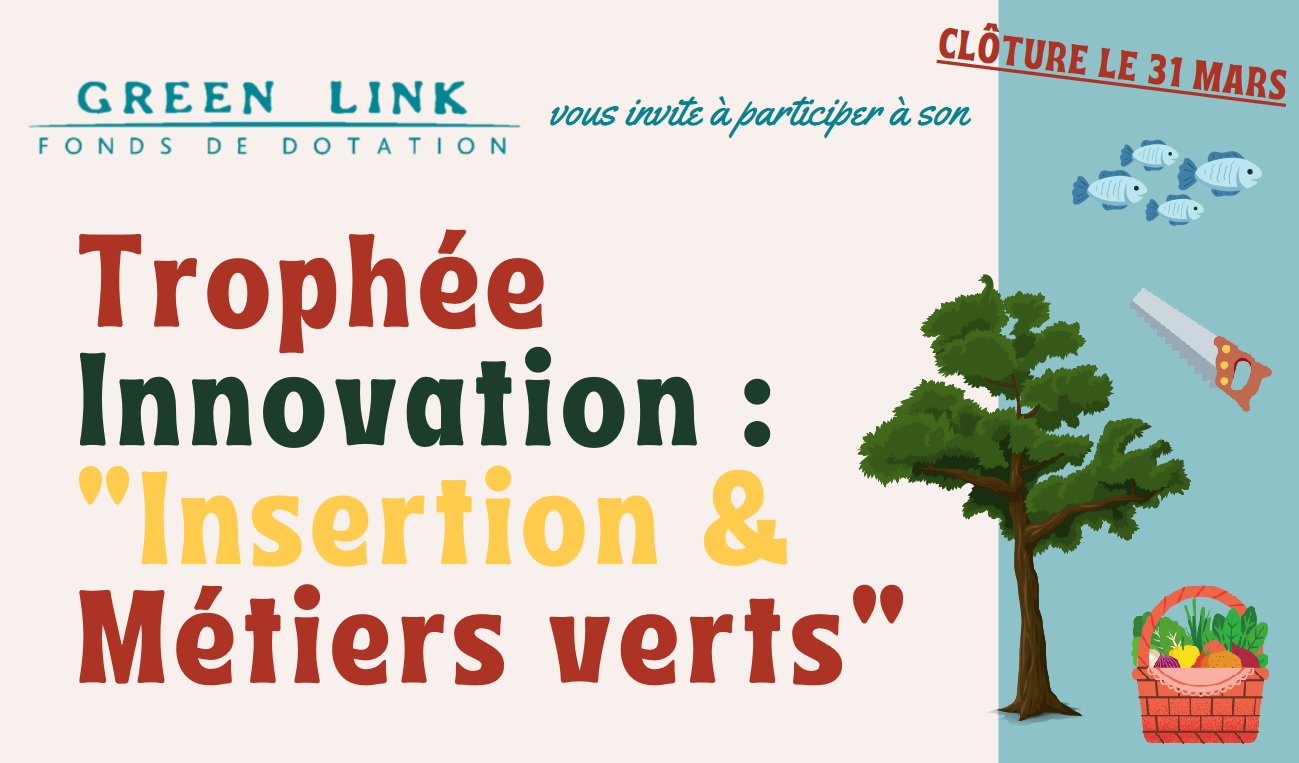 La date limite d’envoi des candidatures est le 15/03/2023.Les candidatures doivent être envoyées à l’adresse suivante : jeparticipe@green-link.org ou bien par wetransfer ou tout autre système de partage de fichiers volumineux.Documents à fournirComptes années N-1Budget prévisionnel année NPlaquette ou flyer type de présentationPhotosTout autre document pertinent pour illustrer l’innovation présentéeI. Elements financiersII. Présentation de la structure candidateRésumé de la mission générale et des projets/programmes menés………………………………………………………………………………………………………………………………………………………………………………………………………………………………………………………………………………………………………………………………………………………………………………………………………………………………………………………………………………………………………………………………………………………………………………………………………………………………………………………………………………………………………………………………………………………………………………………………………………………………………………………………………………………Quels sont vos partenaires ? Partenaires financiers (publics / privés)…………………………………………………………………………………………………………………………………………………………………………………………………………………………………………………………………………………………………………………………………………………………………………………………………………………………………………………………………………………………………………………………………………………………………………………………………………………………………………………………………………………………………………………………………………………………………………Autres partenaires / parties prenantes…………………………………………………………………………………………………………………………………………………………………………………………………………………………………………………………………………………………………………………………………………………………………………………………………………………………………………………………………………………………………………………………………………………………………………………………………………………………………………………………………………………………………………………………………………………………………………Dimension socialeQui sont les bénéficiaires votre action et comment sont-ils atteints ?………………………………………………………………………………………………………………………………………………………………………………………………………………………………………………………………………………………………………………………………………………………………………………………………………………………………………………………………………………………………………………………………………………………………………………………………………………………………………………………………………………………………………………………………………………………………………………………………………………………………………Nombre et situation économique et/ou sociale des bénéficiaires directs :(indiquer le nombre dans la ou les cases correspondant au public touché)Bénéficiaires indirects éventuels :……………………………………………………………………………………………………………………………………………………………………………………………………………………………………………………………………………………………………………………………………………………………………………………………………………………………………………………………………………………………………………………………………………………………………………………………III. Description de l’innovation 1) Résumé de l’innovation faisant l’objet de cet appel à projet : ………………………………………………………………………………………………………………………………………………………………………………………………………………………………………………………………………………………………………………………………………………………………………………………………………………………………………………………………………………………………………………………………………………………………………………………………………………………………………………………………………………………………………………………………………………………………………………………………………………………………………………………………………………………………………………………………………………………………………………………………………………………………………………………………………………………………………………………………………………………………………………………………………………………………2) Besoins identifiés auxquels répond l’innovation :(faits et éléments objectifs qui ont fait naitre le projet)………………………………………………………………………………………………………………………………………………………………………………………………………………………………………………………………………………………………………………………………………………………………………………………………………………………………………………………………………………………………………………………………………………………………………………………………………………………………………………………………………………………………………………………………………………………………………………………………………………………………………………………………………………………………………………………………3) Réponse apportée par l’innovation :………………………………………………………………………………………………………………………………………………………………………………………………………………………………………………………………………………………………………………………………………………………………………………………………………………………………………………………………………………………………………………………………………………………………………………………………………………………………………………………………………………………………………………………………………………………………………………………………………………………………………………………………………………………………………………………………………………………………………………………………………….Type d’impact social (ou économique) sur le territoire :(cocher la ou les cases qui correspondent au projet)5) Description de la dynamique apportée par votre association au territoire impacté(impact territorial de votre action dans toutes ses dimensions, par exemple : emploi, alimentation, inclusion, formation, environnementale, etc.) : ………………………………………………………………………………………………………………………………………………………………………………………………………………………………………………………………………………………………………………………………………………………………………………………………………………………………………………………………………………………………………………………………………………………………………………………………………………………………………………………………………………………………………………………………………………………………………………………………………………………………………………………………………………………………………………………………………………………………………………………………………………………………………………………………………………………………………………………………………………………………………………………………………………………………Si votre projet est lauréat de cet AAP, détaillez l’utilisation que vous ferez de ce prix :……………………………………………………………………………………………………………………………………………………………………………………………………………………………………………………………………………………………………………………Comment avez-vous eu connaissance de ce Trophée ? Tête de réseau nationale, ex. : Cocagne, Chantier Ecole, etc. (préciser : ………….. ……………) CRESS Réseaux sociaux, ex. : Linkedin, etc. (préciser : ………….. ……………) Site internet, ex. : YesAsso, Carenews etc. (préciser : ………….. ……………) Association amie (préciser : ………….. ……………) Une autre fondation (préciser : ………….. ……………) Autre : ………….. Je ne sais plusNom de l’associationPersonne contactPersonne contactNom Prénom Email TéléphoneDirection Conseil d’administration  Encadrement technique ou socio-professionnel  Autre (bénévole)Direction Conseil d’administration  Encadrement technique ou socio-professionnel  Autre (bénévole)Structure candidateStructure candidateStructure candidateStructure candidateStructure candidateStructure candidateNom AdresseAssociation loi 1901 oui     nonDate de créationDate de créationType d’agrément ACI     EI      autre - préciser : … ACI     EI      autre - préciser : … ACI     EI      autre - préciser : … ACI     EI      autre - préciser : …Nb de salariés en insertionNb de bénévolesNb de bénévolesNb de salariés hors insertionSite internetMissionActivités en lien avec la nature Entretien espaces verts Gestion du petit patrimoine local Obligation légale de débroussaillage Entretien des rivières Broyage (bois raméal fragmenté et plaquettes de chauffage) Entretien espaces verts Gestion du petit patrimoine local Obligation légale de débroussaillage Entretien des rivières Broyage (bois raméal fragmenté et plaquettes de chauffage) Transformation du bois  Maraichage Micro-pousses Ressourcerie de plantes Pépinière Autre : ……………….. Transformation du bois  Maraichage Micro-pousses Ressourcerie de plantes Pépinière Autre : ………………..Actions environnementales réalisées par l’association Préservation et valorisation des ressources naturelles Préservation des terres rurales Introduction de la nature dans un milieu où elle était absente Sensibilisation à la protection de l’environnement Maraichage biologique Préservation et valorisation des ressources naturelles Préservation des terres rurales Introduction de la nature dans un milieu où elle était absente Sensibilisation à la protection de l’environnement Maraichage biologique Préservation de la biodiversité Réduction et valorisation des déchets Economie d’énergie et d’eau Protection et/ou médiation animale Choix de partenaires locaux et soucieux de l’environnement Préservation de la biodiversité Réduction et valorisation des déchets Economie d’énergie et d’eau Protection et/ou médiation animale Choix de partenaires locaux et soucieux de l’environnementBrève description de l’innovationTerritoire impactéMembre d’un réseau Cocagne   Chantier Ecole      Emmaus      Autre : … Cocagne   Chantier Ecole      Emmaus      Autre : … Cocagne   Chantier Ecole      Emmaus      Autre : … Cocagne   Chantier Ecole      Emmaus      Autre : …BudgetBudget de l’année précédenteBudgetBudget prévisionnel de l’année 2023BudgetNature des ressources :RecettesSubventions publiquesSubventions privéesAutres (détailler)-- %-- %-- %-- %Bénéficiaires du RSA ou demandeurs d’emploiJeunes en grande difficulté et/ou en décrochage scolairePersonnes en situation de handicap ou atteintes d’une pathologieAnciens détenus, personnes en fin de peine ou en liberté conditionnelleMigrantsActivité d’insertionActivité de formationAnimation pédagogiqueNouvelle offre de serviceNouvelle offre de produits